4 тур - з 03.12 по 10.12.2018точка входу для відправлення розв'язків
http://134.249.159.199//cgi-bin/new-client?contest_id=65Задача A. Новорічні забави (100 балів)Обмеження по часу: 	1 секундаОбмеження по пам’яті: 	512 мегабайтВ країні Фестляндії у лабораторії теоретичної піротехніки вивчають нові технології організації фейерверків. Фейерверк – це дерево, а оскільки кожен елемент фейерверку вибухає, створюючи нові фейерверки, то вчені виводять операцію піднесення дерева в степінь.Дерево фейерверків містить одну або кілька вершин. Одна з вершин виділена та називається коренем, для кожної з решти вершин тільки одна інша вершина є батьківською. При цьому від будь-якої вершини можна дістатись до кореня, послідовно рухаючись від вершини до її батьківської вершини. Вершина, яка не є батьківською для жодної іншої вершини, - називається листом. Якщо вершина х є батьківською для вершини y, тоді вершина у називається нащадком вершини х. Кажуть, що вершина та її батьківська вершина з’єднані ребром.На рис.1 показано приклад дерева з коренем в вершині 1. Батьківською вершиною для вершин 2 та 3 є вершина 1, батьківською вершиною для вершини 4 є вершин 2. Вершини 2 та 3 – нащадки вершини 1, а вершина 4 – нащадок вершини 2. Листами є вершини 3 та 4.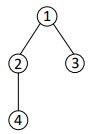 Рис.1 Приклад дерева з коренем в вершині 1, листами 3 та 4.Фейерверк задається своїм базовим деревом Т та потужністю m. Фейерверк є деревом, яке отримується в результаті піднесення дерева Т до степеня m. Операція піднесення дерева до степеня побудована наступним чином. Якщо m=1, тоді результат Т1 – саме дерево. Т. Для m>1 розглянемо дерево Тm-1. Виконаємо наступну операцію: для кожного листа х дерева Тm-1 створимо копію дерева Т та призначимо лист х батьківською вершиною для кореня відповідної копії. Отримане дерево буде деревом Тm.На рис. 2 показано дерево (рис.1), в степенях 1, 2 та 3.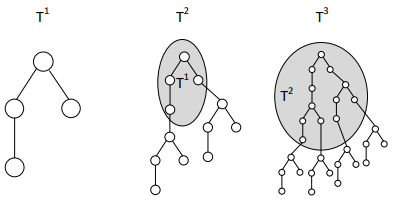 Рис.2. Приклад піднесення дерева до степенів 1,2 та 3.Шляхом в дереві називається послідовність вершин, в якій дві сусідні вершини з’єднані ребром. Всі вершини на шляху – різні.Щоб оцінити красу фейерверку, необхідно обчислити, яку максимальну кількість вершин може містити шлях в дереві, яким подається фейерверк. На рис.3 наведено шлях в дереві Т2, який містить максимальну кількість вершин. Отже, краса фейерверку з базовим дерево Т та потужністю 2 дорівнює 10.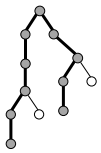 Рис. 3. Шлях в дереві Т2, який містить максимальну кількість вершин.Необхідно написати програму, яка за описом дерева Т та натуральним числом m визначає красу фейерверку з базовим деревом Т та потужністю m.Формат вхідних данихПерший рядок вхідних даних містить два натуральних числа n та m – кількість вершин в базовому дереві фейерверку Т та його потужність (3≤n≤200 000, 1≤m≤200 000).Другий рядок описує дерево Т та містить (n-1) цілих чисел: p1, p2, …, pn – номера батьківських вершин 2, 3, …, n, відповідно (1≤pi≤i-1).Формат вихідних данихНеобхідно вивести одне ціле число – красу фейерверку, який представлений деревом Тm.Приклад вхідних та вихідних данихЗадача B. Приватизація доріг у Фестляндії (100 балів)Обмеження по часу: 	3 секундиОбмеження по пам’яті: 	256 мегабайтВ країні Фестляндії не тільки святкують, але й працюють. Відомо, що у Фестляндії є n міст та m двосторонніх доріг. Кожна дорога з'єднує два різних міста.Нещодавно уряд Фестляндії приймає жорстке рішення про передачу права власності на дороги приватним компаніям. В цілому є100500 приватних компаній в Фестляндії, які пронумеровані цілими числами від 1 до 100500. Після приватизації кожна дорога повинна належати хоча б одній компанії.Антимонопольний комітет вимагає, щоб після приватизації кожна компанія могла володіти не більше, ніж двома дорогами. Урбаністи Фестляндії також висловили свою думку: кожне місто повинно бути приєднаним до доріг, якими володіють не більше, ніж k компаній.Допоможіть уряду розподілити дороги між компаніями так, щоб виконувались обидві умови. Тобто, кожна компанія отримала не більше двох доріг, і до кожного міста приєднані дороги не більше, ніж k різних компаній.Формат вхідних данихВхідний файл містить один або декілька тестів. Перший рядок містить ціле число t (1 ≤  t ≤ 300) - кількість тестів на вході. Розв’язуйте тести окремо, тести повністю незалежні і не впливають один на одного.Наступні рядки описують тести. Кожен тест починається з рядка, що складається з трьох цілих чисел, розділених пробілом,  n, m, k (2 ≤ n ≤ 600, 1 ≤ m ≤ 600, 1 ≤ k ≤ n - 1) - кількість міст, кількість доріг і максимальна кількість доріг, прилеглих до міста.Кожен з наступних m рядків містить пару цілих чисел, розділених пробілом ai, bi (1 ≤ ai, bi ≤ n; ai ≠ bi) Це означає, що i-та дорога з'єднує міста ai та bi. Всі дороги є двосторонніми. Між парою міст є не більше однієї дороги.Загальне значення n для всіх тестів не перевищує 600. Загальне значення m для всіх тестів не перевищує 600.Формат вихідних данихВивести n рядків. Кожен і-ий рядок повинен містити відповідь для і-го тесту: послідовність цілих чисел с1, c2, ... , сm ,розділених пробілом, де сі (1 ≤ сі ≤ 100500) - це компанія, яка володіє і-ою дорогою у вашому плані. Якщо є декілька розв’язків,  - виведіть будь-який з них. Якщо розв’язок для теста не знайдено, виведіть с1,=c2=... =сm = 0.Приклад вхідних та вихідних данихinput.txtoutput.txt4 21 1 210input.txtoutput.txt3
3 3 2
1 2
2 3
3 1
4 5 2
1 2
1 3
1 4
2 3
2 4
4 6 2
1 2
1 3
1 4
2 3
2 4
3 41 2 3 
2 1 1 2 3 
0 0 0 0 0 0